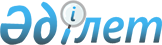 Об утверждении Плана по управлению пастбищами и их использованию по Бухар - Жыраускому району на 2018 - 2019 годы
					
			С истёкшим сроком
			
			
		
					Решение 22 сессии Бухар - Жырауского районного маслихата Карагандинской области от 29 марта 2018 года № 10. Зарегистрировано Департаментом юстиции Карагандинской области 18 апреля 2018 года № 4709. Прекращено действие в связи с истечением срока
      В соответствии с Законами Республики Казахстан от 23 января 2001 года "О местном государственном управлении и самоуправлении в Республики Казахстан", от 20 февраля 2017 года "О пастбищах" районный маслихат РЕШИЛ:
      1. Утвердить План по управлению пастбищами и их использованию по Бухар-Жыраускому району на 2018-2019 годы, согласно приложению к настоящему решению.
      2. Настоящее решение вводится в действие по истечении десяти календарных дней после дня его первого официального опубликования. План по управлению пастбищами и их использованию по Бухар - Жыраускому району на 2018 - 2019 годы 1. Общие сведения
      План принимается в целях рационального использования пастбищ, устойчивого обеспечения потребности в кормах и предотвращения процессов деградации пастбищ.
      План содержит:
      1) схему (карту) расположения пастбищ на территории административно-территориальной единицы в разрезе категорий земель, собственников земельных участков и землепользователей на основании правоустанавливающих документов согласно приложению 1;
      2) приемлемые схемы пастбищеоборотов согласно приложению 2;
      3) карту с обозначением внешних и внутренних границ и площадей пастбищ, в том числе сезонных, объектов пастбищной инфраструктуры согласно приложению 3;
      4) схему доступа пастбищепользователей к водоисточникам (озерам, рекам, прудам, копаням, оросительным или обводнительным каналам, трубчатым или шахтным колодцам), составленную согласно норме потребления воды согласно приложению 4;
      5) схему перераспределения пастбищ для размещения поголовья сельскохозяйственных животных физических и (или) юридических лиц, у которых отсутствуют пастбища, и перемещения его на предоставляемые пастбища согласно приложению 5;
      6) схему размещения поголовья сельскохозяйственных животных на отгонах пастбищах физических и (или) юридических лиц, не обеспеченных пастбищами, расположенными при городе районного значения, поселке, селе, сельском округе согласно приложению 6;
      7) календарный график по использованию пастбищ, устанавливающих сезонные маршруты выпаса и передвижения сельскохозяйственных животных согласно приложению 7;
      План принят с учетом: сведений о состоянии геоботанического обследования пастбищ; сведений о ветеринарно-санитарных объектах; данных о численности поголовья сельскохозяйственных животных с указанием их владельцев – пастбищепользователей; физических и (или) юридических лиц; данных о количестве гуртов, отар, табунов, сформированных по видам и половозрастным группам сельскохозяйственных животных; сведений о формировании поголовья сельскохозяйственных животных для выпаса на отгонных пастбищах; особенностей выпаса сельскохозяйственных животных на культурных и аридных пастбищах; сведений о сервитутах для прогона скота и иных данных, предоставленных государственными органами, физическими и (или) юридическими лицами.
      Бухар-Жырауский район расположен в восточной части Карагандинской области. Район граничит с Осакаровским, Шетским, Абайским и Каркаралинским районами Карагандинской области, а также с Баянаульским районом Павлодарской области на севере.
      Территория Бухар-Жырауского района по категориям земель представлена в приложении 8.
      Рельеф района представлен степной зоной, мелкосопочником, низкогорьем. Горы в районе расположены преимущественно в северной части. Район расположен в зоне умеренно-жарких, резко–засушливых степей. Климат резко-континентальный, отличается продолжительной зимой и коротким жарким летом, резкими сменами температуры дня и ночи, недостачным количеством атмосферных осадков, непродолжительностью сельскохозяйственного сезона.
      Среднегодовое количество осадков составляет 100-160 мм с большими колебаниями. Территория района находится в зоне рискованного земледелия.
      По почвенно-климатическим условиям подразделяется почвенно-климатические зоны, в которых преобладают почвы каштановые, светло-каштановые, бурые, серобурые.
      Входящие в состав района 29 сельских округов, представлены в приложении 9.
      Численность населения Бухар-Жырауского района составляет 62154 человек, в разрезе сельских округов представлена в приложении 10.
      Основное направление деятельности сельхозпредприятий — развитие животноводства и растениеводства, реализация продукции животноводства и растениеводства. По району зарегистрировано 1127 крестьянских хозяйств. Из них 657 крестьянских хозяйств занимаются животноводством, 470 хозяйств растениеводством, 207 крестьянских хозяйств участвуют в породном преобразовании стада. 2. Учет поголовья, расчет условных голов
      Для удобства проведения различных подсчетов, касающихся выпаса скота, применяется условная единица для сравнения или суммирования животных различных видов скота.
      Коэффициент пересчета в условные головы представлен в приложении 11.
      Данные о численности поголовья сельскохозяйственных животных в разрезе сельских округов, владельцев крестьянских и личных подсобных хозяйств отражены в приложении 12. 3. Геоботаника
      В Бухар-Жырауском районе определено более 180 видов растений, которые принадлежат к 40 семействам. Наиболее распространены растения из семейства злаковых, сложноцветных, крестоцветных. Кормовые угодья Бухар-Жырауского района расположены в зоне каштановых и светло-каштановых почв, формирование которых обусловлено спецификой природных условий: континентальный сухой климат, изреженный растительный покров с преобладанием узколистной злаковой растительности, территория района находится в зоне полупустынных степей с преобладанием разнотравно-ковыльных - типчаковых группировок. В пойме рек встречаются лугово - злаковые, пырейные, костровые, лисохвостные, злаково-осоковые, тростниково-осоковые травы.
      Растения встречающиеся на пастбищах в хозяйственном отношении обычно разделяют на четыре группы – злаковые, бобовые, осоковые и разнотравье. 
      В связи с тем, что на территории Бухар-Жырауского района наблюдается разнообразие природных условий, кроме степной растительности большое распространение получили группировки луговой растительности в поймах рек Нура, Шийлы, Кульса, Сокыр. Естественный растительный покров пастбищ на каштановых и светло-каштановых почвах представлен тырсиково-типчаково - полынными ассоциациями. Из злаков наибольшее распространение получили –типчак, тонконог стройный. Разнотравье немногочисленно и представлено следующими видами: подмаренники настоящие, девясил британский, донник клубненосный, шалфей молочный, из бобовых клевер, вика, люцерна, донник, горошек мыщицы, из осока-осока заячья, осока ранняя.Семейство злаковых является одним из самых распространенных на территории землепользования.
      Пастбища подвержены бессистемному выпасу и довольно часто под влиянием усиленного выпаса выше описанный растительный покров кормовых угодий видоизменяется. Ценные степные злаки постепенно выпадают из травостоя, как наименее приспособленные к выпасу, в растительном покрове разрастается сорное разнотравье и полыни. Из злаков наиболее устойчив к выпасу типчак: он хорошо отрастает после вытаптывания скотом. Под влиянием нерационального выпаса продуктивность пастбищ падает. Укорачивается сезон использования. Чтобы сохранить качественный состав травостоя на пастбищах, состоящих из разнообразных видов злаков, кормовые угодья надо использовать с умеренной нагрузкой скота в системе пастбище оборотов. На таких пастбищах необходимо упорядочить выпас, ввести загонную систему.
      Содержание разнотравья в урожаях сена и пастбищного корма достигает иногда 60-80%. Многие виды растений из этой группы имеют важное кормовое значение. Все растительные виды по своему хозяйственному значению и использованию можно разделить на группы:
       злаки мягко стебельные – ковыли, типчак, пырей, костер и другие;
       полыни плохо поедаемые и недоедаемые – полынь эстрагон, полынь горькая, полынь высокая, полынь сизая;
       разнотравье растения – бобовые, подорожник солончаковый, кровохлебка лекарственная;
      ядовитие растения – пижма,ярутка, сурепица,клоповник мусорный, болиголов.
      В результате геоботанического обследования выявлено, что пастбищные угодья используются нерационально, отдельные пастбища стравливаются на стадии сбоя. Пастбища расположенные вблизи населенных пунктов, вокруг водопоев скота, приведены в полную негодность и под выпас не могут быть использованы. При эксплуатации пастбищ допускается выпас скота по не просохшей почве, в результате чего происходит образование кочек. Травостой многих пастбищ в результате бессистемного чрезмерного выпаса заосрен плохо поедаемыми грубостебельноми видами полыней и разнотравтья, в результате чего кормовая ценность их резко снизилась, урожайность сухой поедаемой массы растений на пастбищах с единицы площади падает. Укорачивается сезон использования патбищ. Наиболее оптимальным сроком использования естественных пастбищ в Бухар-Жырауском районе в степной зоне является весенне- летний- осенний период.
      Рациональное использование пастбищ и сенокосов имеет большое значение – при правильном использовании пастбщиных угодий продуктивность их сильно возрастает. 4. Кормопроизводство
      На территории Бухар-Жырауского района основными составляющими рациона животных служат пастбищные корма, сено естественных лугов и сеянных сенокосов. На одну условную голову поголовья скота по району приходится около 13 га пастбищ, что при средней урожайности зеленой массы 5-6 ц/га., которые обеспечивают потребность животных в пастбищном корме.
      Данные о средней урожайности кормовых культур на территории Бухар -Жырауского района отражены в приложении 13.
      Основные проблемы отрасли кормопроизводства:
      недостаточные объемы посевных площадей под кормовыми культурами;
      низкая урожайность кормовых культур;
      низкий уровень обеспеченности современной кормоуборочной и
      кормоприготовительной техники; 
      низкий уровень использования пастбищ и сенокосов; 
      отсутствие у землепользователей специальной программы развития кормопроизводства; 5. Пастбищеоборот
      В целях повышения продуктивности пастбищ и улучшения состава травостоя организуют пастбищеобороты. В повышении продуктивности пастбищ немаловажное значение имеет правильная организация их территории, состоящая в размещении гуртовых и отарных участков, загонов очередного стравливания, водных сооружений и скотопрогонов.
      На естественных пастбищах предусматривается организация четырехпольного пастбищеоборота со следующими сроками стравливания, представленными в приложении 14.
      Определение продуктивности пастбищ:
      площадь пастбища - 533 474 га;
      срок использования начало - 5 мая, конец – 1 октября, лошадьми 70 %
      круглогодично;
      количество дней выпаса – 180 дней;
      состав стада: крупный рогатый скот, мелкий рогатый скот, лошади;
      количество животных в стаде, условных голов – 96 620 голов;
      средняя живая масса одной головы, кг:
      до учетного периода – 330 кг;
      после учетного периода – 420 кг;
      средний привес одной головы - 90 кг;
      привес на все стадо за весь период – 8 695 800 тонн.
      Данные о количестве гуртов, отар, табунов, сформированных по видам сельскохозяйственных животных в разрезе сельских округов отображены в приложении 15. 6. Водопой, график водопоя
      Водопойные пункты размещают с учетом видов и групп выпасного поголовья животных, сезонности их использования участков, рельефа местности. При размещении водо источников необходимо учитывать удобные подходы к водопою и соблюдать санитарно-профилактические правила. В этих целях нельзя допускать размещение вод источников на заболоченных, затапливаемых и загрязненных участках, а также проектировать к обслуживанию из одного водопойного пункта не более 250 голов крупного рогатого скота или 2000 овец. Лучше всего, если животные имеют свободный доступ к воде и пьют в любое время. Лучшими источниками пастбищного водоснабжения являются реки, озера и пруды с проточной водой. 
      Приказом министра сельского хозяйства Республики Казахстан от 24 апреля 2017 года №173 "Об утверждении Правил рационального использования пастбищ" (зарегистрировано в Реестре государственной регистрации нормативных правовых актов за № 15090) утверждена среднесуточная норма потребления воды по видам сельскохозяйственных животных:
      для крупного рогатого скота и лошадей 45-60 литров;
      для молодняка в возрасте 1-2 года 25-35 литров;
      для молодняка младше одного года 10-15 литров;
      для овец и коз 3-5 литров;
      для ягнят 1-2 литра.
      Допустимое расстояние от пастбища до водопоя для коров – 1,5 км, для телят 1 км, для молодняка крупного рогатого скота – 2,5 км, для овец и коз – 3 км, для лошадей и верблюдов до 4,6 км.
      Пастбищные земли Бухар-Жырауского района полностью обеспечены водой.
      Устройство прогонов. Прогоны должны быть достаточной ширины, чтобы скот не теснился и не скучивался. Ширина прогонов на 100 голов для крупного рогатого скота 20-25 м, молодняка до одного года 10-15 м, табуна лошадей 15-20 м, для отары овец голов 30-35 м.
      Скотопрогоны предусматриваются для предупреждения вытаптывания травостоя естественных трав и посевов сельскохозяйственных культур.
      На пастбищных угодьях скотопрогоны, как правило, должны совмещаться с границами гуртовых (отарных) участков, полями пастбищеоборотов. 7. Размещение скотопрогонов
      Для перегона скота к местам выпаса, источникам водопоя, фермам из загона в загон проектируют скотопрогоны.
      Скотопрогоны размещают с расчетом обслуживания ими наибольшей площади и созданияудобной и кратчайшей связи пастбищ с местами стоянки и водопоя скота.
      Предпочтительны прямолинейные скотопрогоны, без лишних изгибов и поворотов, с тупыми углами поворотов. Скотопрогоны необходимо размещать таким образом, чтобы они по возможности не пересекали рек, ручьев, канав, не проходили по заболоченным местам, по бровкам балок и крутых оврагов, без устройства через них переправ, а также по тальвегам балок. Скотопрогоны подразделяют на основные, связывающие фермы, гуртовые участки, и внутри пастбищные.
      Ширина скотопрогонов зависит от вида животных, размера гуртов и отар, а также механического состава почв, степени сбитости травостоя и эрозионных процессов. Не следует совмещать скотопрогоны с дорожной сетью, а особенно с районными и областными дорогами.
      Скотопрогоны должны проектироваться на расстоянии не ближе 2-3 км от животноводческих изоляторов, скотомогильников, населенных пунктов, 0,1 км от проезжих дорог и 0,5-1,0 км от многолетних насаждений. 8. Ветеринарные объекты
      Сведения о ветеринарно-санитарных объектах на территории Бухар-Жырауского района представлены в приложении 16. 9. Выводы
      Согласно статьи 15 Закона Республики Казахстан "О пастбищах" от 20 февраля 2017 года - пастбища, расположенные в пределах территории поселков и сельских населенных пунктов, находящиеся в государственной собственности, предоставляются для удовлетворения нужд местного населения по содержанию маточного (дойного) поголовья сельскохозяйственных животных. Выпас на этих пастбищах других сельскохозяйственных животных допускается только при соблюдении предельно допустимых норм нагрузки на общую площадь пастбищ. Рациональное использование пастбищ сводится к тому, чтобы создать условия для получения высокой продуктивности пастбищ, сохранить ценный состав травостоя в течение длительного времени, обеспечить пастбищными кормами наибольшее количество животных и получить высокий выход животноводческой продукции. Так применение одной только загонной системы пастьбы дает возможность содержать скот на одной и той же площади на 20-30% больше, а при проведении всей системы рационального использования пастбищ (правильного стравливания травостоя, текущего ухода, введения пастбище оборота, применение загонной системы пастьбы) продуктивность естественных пастбищных угодий увеличивается в 2-3 раза. Пастбища - источник ценного и дешевого зеленого корма для животных. Поэтому организация их рационального использования - важнейшая задача землепользователей.
      Для рационального использования кормовых угодий необходимо:
      освоение и соблюдение пастбищеоборота, прекращение выпаса скота на сильно сбитых пастбищах до полного восстановления травостоя;
      запрещается сжигание старики и соломы на пастбищах и пашне, так как это наносит ущерб флоре и фауне; 
      запрещается уничтожение кустарников, выполняющих охранную роль, сохраняющих земли от размыва; 
      осуществлять сенокошение в целях заготовки кормов в случаях, когда продуктивность пастбищ превышает потребность в кормах выпасаемых сельскохозяйственных животных при соблюдении предельно допустимых норм нагрузки на общую площадь пастбищ;
      рационально использовать пастбища по их целевому назначению в соответствии с условиями предоставления пастбищ.
      Согласно приложении 17, на территории Бухар-Жырауского района обеспечение пастбищами сельских округов и данные о численности поголовья сельскохозяйственных животных владельцев личных подсобных хозяйств.
      Нагрузка на одну голову сельскохозяйственных животных утверждена Приказом Министра сельского хозяйства Республики Казахстан от 14 апреля 2015 года № 3-3/332 "Об утверждении предельно допустимой нормы нагрузки на общую площадь пастбищ" (зарегистрировано в Реестре государственной регистрации нормативных правовых актов за № 11034). В целом по району обеспеченность пастбищами недостаточна для ведения животноводства. Cхема (карта) расположения пастбищ на территории административно – территориальной единицы в разрезе категорий земель, собственников земельных участков и землепользователей на основании правоустанавливающих документов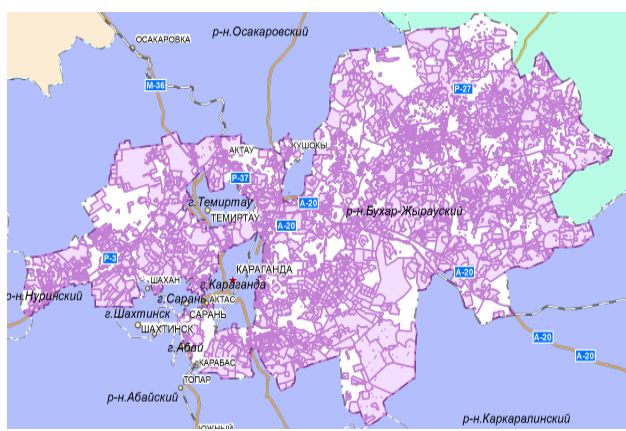 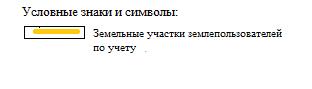  Приемлемые схемы пастбищеоборотов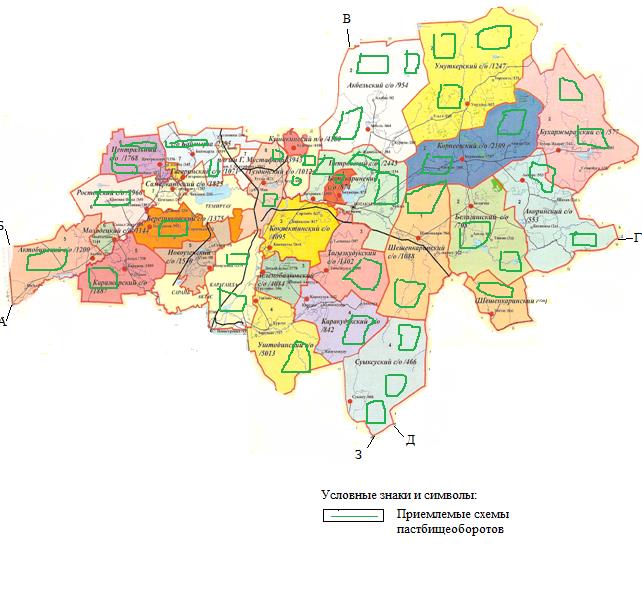  Карта с обозначением внешних и внутренних границ и площадей пастбищ, в том числе сезонных, объектов пастбищной инфраструктуры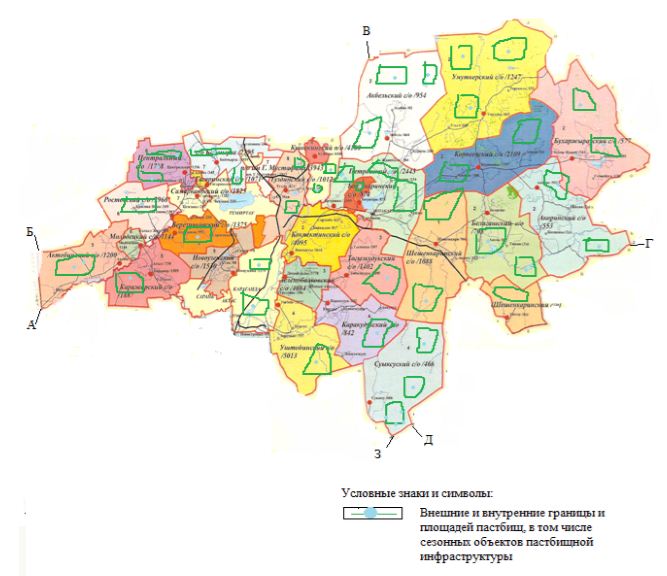  Схема доступа пастбищепользователей к водоисточникам (озерам, рекам, прудам, копаням, оросительным или обводнительным каналам, трубчатым или шахтным колодцам), составленную согласно норме потребления воды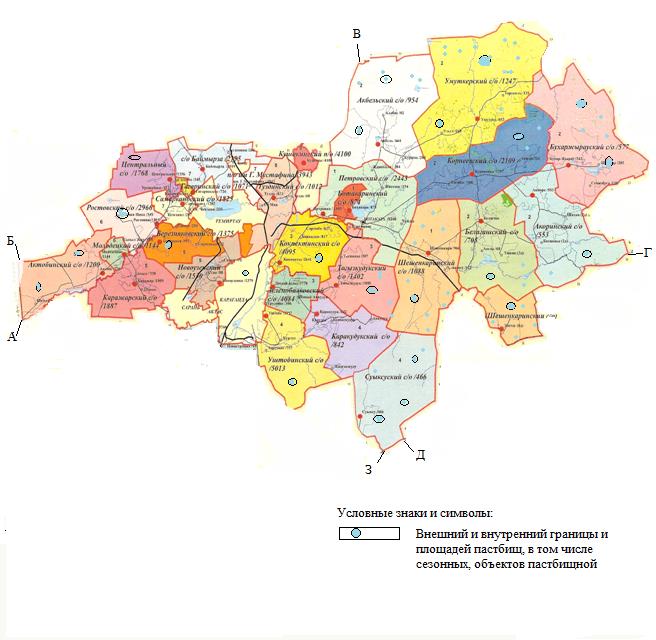  Схема перераспределения пастбищ для размещения поголовья сельскохозяйственных животных физических и (или) юридических лиц, у которых отсутствуют пастбища, и перемещения его на предоставляемые пастбища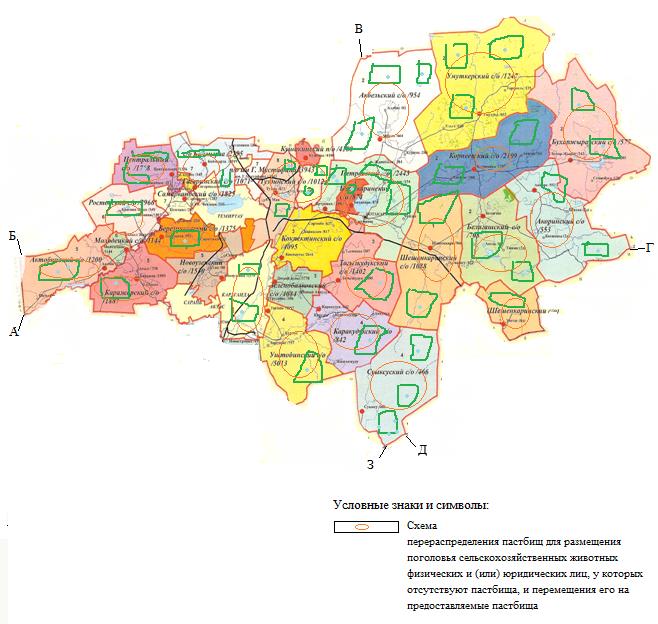  Схема размещения поголовья сельскохозяйственных животных на отгонных пастбищах физических и (или) юридических лиц, не обеспеченных пастбищами, расположенными на территории районного значения, поселке, селе, сельском округе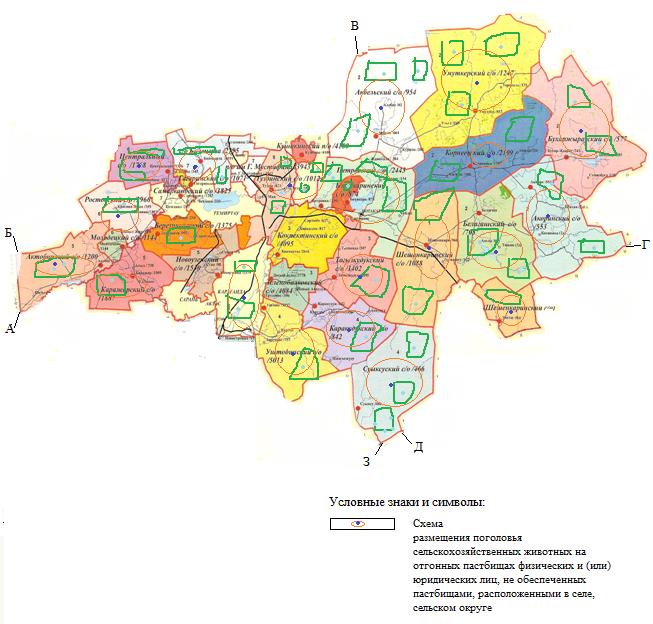   Календарный график по использованию пастбищ, устанавливающих сезонные маршруты выпаса и передвижения сельскохозяйственных животных 
      Примечание: Площади земель представлены с учетом земель переданных в Абайский район.
					© 2012. РГП на ПХВ «Институт законодательства и правовой информации Республики Казахстан» Министерства юстиции Республики Казахстан
				
      Председатель сессии

Б. Жанбырбаев

      Секретарь маслихата

А. Әли
Утвержден
решением 22 сессии
 Бухар-Жырауского
 районного маслихата
от 29 марта 2018 года № 10Приложение 1
к Плану по управлению
пастбищами и их использованию
по Бухар-Жыраускому району на
2018-2019 годы
Приложение 2
к Плану по управлению
пастбищами и их использованию
по Бухар-Жыраускому району на
2018-2019 годы
Приложение 3
к Плану по управлению
пастбищами и их использованию
по Бухар-Жыраускому району на
2018-2019 годы
Приложение 4
к Плану по управлению
пастбищами и их использованию
по Бухар-Жыраускому району на
2018-2019 годы
Приложение 5
к Плану по управлению
пастбищами и их использованию
по Бухар-Жыраускому району на
2018-2019 годы
Приложение 6
к Плану по управлению
пастбищами и их использованию
по Бухар-Жыраускому району на
2018-2019 годы
Приложение 7
к Плану по управлению
пастбищами и их использованию
по Бухар-Жыраускому району на
2018-2019 годы

№ п/п
Наименование округа
Начало выпаса скота на пастбищах
Возврат скота с пастбищ
1
Акбельский сельский округ
первая половина апреля
вторая декада октября
2
Село Акоре
первая половина апреля
вторая декада октября
3
Актобинский сельский округ
первая половина апреля
вторая декада октября
4
Белагашский сельский округ
первая половина апреля
вторая декада октября
5
Бухар-Жырауский сельский округ
первая половина апреля
вторая декада октября
6
Село Ботакара
первая половина апреля
вторая декада октября
7
Сельский округ Баймырза
первая половина апреля
вторая декада октября
8
Гагаринский сельский округ
первая половина апреля
вторая декада октября
9
Доскейский сельский округ
первая половина апреля
вторая декада октября
10
Село Жанаталап
первая половина апреля
вторая декада октября
11
Каражарский сельский округ
первая половина апреля
вторая декада октября
12
Село Каракудук
первая половина апреля
вторая декада октября
13
Кокпектинский сельский округ
первая половина апреля
вторая декада октября
14
Корнеевский сельский округ
первая половина апреля
вторая декада октября
15
Поселок Кушоки
первая половина апреля
вторая декада октября
16
Кызылкайынский сельский округ
первая половина апреля
вторая декада октября
17
Поселок имени Г.Мустафина
первая половина апреля
вторая декада октября
18
Новоузенский сельский округ
первая половина апреля
вторая декада октября
19
Петровский сельский округ
первая половина апреля
вторая декада октября
20
Ростовский сельский округ
первая половина апреля
вторая декада октября
21
Самаркандский сельский округ
первая половина апреля
вторая декада октября
22
Село Суыксу
первая половина апреля
вторая декада октября
23
Тогызкудукский сельский округ
первая половина апреля
вторая декада октября
24
Сельский округ Тузды
первая половина апреля
вторая декада октября
25
Умукерский сельский округ
первая половина апреля
вторая декада октября
26
Уштобинский сельский округ
первая половина апреля
вторая декада октября
27
Центральный сельский округ
первая половина апреля
вторая декада октября
28
Шешенкаринский сельский округ
первая половина апреля
вторая декада октября
29
Поселок Ботакара
первая половина апреля
вторая декада октябряПриложение 8
к Плану по управлению
пастбищами и их использованию
по Бухар-Жыраускому району на
2018-2019 годы

№ п/п
Категории земель
Всего
в том числе пастбища
1
Всего земель сельскохозяйственного назначения
823 936
533 474
2
Земли населенных пунктов
376 811
3
Земли промышленности, транспорта, связи и иного несельскохозяйственного назначения
20 271
4
Земли запаса
221 200
5
Земли лесного фонда
10 671
6
Земли водного фонда
3 328
7
Земли особо - охраняемых, природных территорий
0
Всего 
1 456 217
533 474Приложение 9
к Плану по управлению
пастбищами и их использованию
по Бухар-Жыраускому району на
2018-2019 годы

Наименование сельских округов и поселков
Наименование населенных пунктов
Акбельский сельский округ
Акбел, Курама, Алабас
Село Акоре
Акоре
Актобинский сельский округ
Актобе, Ынтымак
Белагашский сельский округ
Белагаш, Аюлы
Бухар-Жырауский сельский округ
Бухар-Жырау, Семизбуга, Шалкар
Село Ботакара
Ботакара
Сельский округ Баймырза
Баймырза, Астаховка
Гагаринский сельский округ
Гагарино, Садовое
Доскейский сельский округ
Доскей, Трудовое
Село Жанаталап
Жанаталап
Каражарский сельский округ
Каражар, Волховское, Геологическое, Асыл
Село Каракудук
Каракудук 
Кокпектинский сельский округ
Кокпекты, Байкадам, Сартюбе
Корнеевский сельский округ
Керней, Акжар, Алгабас
Поселок Кушоки
Кушоки, Майозек 
Кызылкайынский сельский округ
Кызылкайын, Тасаул, Саратовка
Поселок имени Г.Мустафина
Мустафина, станция Нуринская
Новоузенский сельский округ
Новоузенка, Стан, Севан
Петровский сельский округ
Петровка, Жанакала, Жастлек
Ростовский сельский округ
Ростовка, Красная Нива, Кызыл жар
Самаркандский сельский округ
Самарканд, Тегисжол, Чкалово
Село Суыксу
Суыксу 
Тогызкудукский сельский округ
Тогызкудук, Тасшоки 
Сельский округ Тузды
Тузды, Первого мая, Старая тузды
Умуткерский сельский округ
Умуткер, Торткуль, Ульгы
Уштобинский сельский округ
Уштобе, Заречное, Курлус, Новостройка
Центральный сельский округ
Центральное, Андренниковка
Шешенкаринский сельский округ
Шешенкара, станция Ащису
Поселок Ботакара
Ботакара, станция БотакараПриложение 10
к Плану по управлению
пастбищами и их использованию
по Бухар-Жыраускому району на
2018-2019 годы

№
Сельский округ
Численность населения, человек
1
Акбельский сельский округ
828
2
Село Акоре
445
3
Актобинский сельский округ
1162
4
Белагашскийский сельский округ
616
5
Бухар-Жырауский сельский округ
507
6
Село Ботакара
896
7
Сельский округ Баймырза
2338
8
Гагаринский сельский округ
1077
9
Доскейский сельский округ
4548
10
Село Жанаталап
1116
11
Каражарский сельский округ
1800
12
Село Каракудук
859
13
Кокпектинский сельский округ
4264
14
Корнеевский сельский округ
2098
15
Поселок Кушоки
4476
16
Кызылкайынский сельский округ
1411
17
Поселок имени Мустафина
4115
18
Новоузенский сельский округ
1851
19
Петровский сельский округ
2421
20
Ростовский сельский округ
3276
21
Самаркандский сельский округ
1930
22
Село Суыксу
250
23
Тогызкудукский сельский округ
1327
24
Сельский округ Тузды
1086
25
Умуткерский сельский округ
1520
26
Уштобинский сельский округ
4819
27
Центральный сельский округ
1721
28
Шешенкаринский сельский округ
920
29
Поселок Ботакара
6415
Всего
62 154Приложение 11
к Плану по управлению
пастбищами и их использованию
по Бухар-Жыраускому району на
2018-2019 годы

Виды животных
Коэффициенты перевода
Крупный рогатый скот (далее КРС)
1,0
Овцы и козы (далее МРС)
0,1
Лошади
1,0Приложение 12
к Плану по управлению
пастбищами и их использованию
по Бухар-Жыраускому району на
2018-2019 годы

№ п/п
Наименование округов
Количество голов
Количество голов
Количество голов
№ п/п
Наименование округов
Крупно рогатый скот
Мелко рогатый скот
Лошади
1
Акбельский сельский округ
2144
3474
1022
2
Село Акоре
3308
1626
1045
3
Актобинский сельский округ
2859
3538
1222
4
Белагашский сельский округ
2522
4136
926
5
Бухар-Жырауский сельский округ
1980
3640
1530
6
Село Ботакара
1832
1870
226
7
Сельский округ Баймырза
1175
2492
155
8
Гагаринский сельский округ
919
1441
64
9
Доскейский сельский округ
1674
1106
799
10
Село Жанаталап
1825
1341
130
11
Каражарский сельский округ
1432
1059
636
12
Село Каракудук
2181
2688
773
13
Кокпектинский сельский округ
4669
5221
505
14
Корнеевский сельский округ
5261
7893
1952
15
Поселок Кушоки
1105
1228
187
16
Кызылкайынский сельский округ
1972
2948
285
17
Поселок имени Г.Мустафина
871
1667
198
18
Новоузенский сельский округ
1775
1006
346
19
Петровский сельский округ
3499
5078
1827
20
Ростовский сельский округ
2171
1921
359
21
Самаркандский сельский округ
755
2189
108
22
Село Суыксу
1049
2732
845
23
Тогызкудукский сельский округ
3719
4724
748
24
Сельский округ Тузды
1274
2267
540
25
Умуткерский сельский округ
3287
4326
2340
26
Уштобинский сельский округ
3909
7183
2826
27
Центральный сельский округ
803
1097
164
28
Шешенкаринский сельский округ
1841
3307
1069
29
Поселок Ботакара
2090
2104
362
Итого по району
63 901
85 302
23 189Приложение 13
к Плану по управлению
пастбищами и их использованию
по Бухар-Жыраускому району на
2018-2019 годы

№п/п
Наименование района
Культура
Урожайность, ц/га
1
Бухар-Жырауский район
Кукуруза на силос
0
1
Бухар-Жырауский район
Сенаж
0
1
Бухар-Жырауский район
Сено многолетних трав
6
1
Бухар-Жырауский район
Солома
5
1
Бухар-Жырауский район
Сено естественных лугов
4Приложение 14
к Плану по управлению
пастбищами и их использованию
по Бухар-Жыраускому району на
2018-2019 годы

Годы
Номера полей
Номера полей
Номера полей
Номера полей
Годы
I
II
III
IV
1
Весна и осень
Весна
Весна и осень
Осень
2
Весна
Весна и осень
Осень
Весна и осень
3
Весна и осень
Осень
Весна и осень
Весна
4
Осень
Весна и осень
Весна
Весна и осеньПриложение 15
к Плану по управлению
пастбищами и их использованию
по Бухар-Жыраускому району на
2018-2019 годы

№ п/п
Наименование округов
Количество гуртов, отар, табунов
Количество гуртов, отар, табунов
Количество гуртов, отар, табунов
№ п/п
Наименование округов
Крупный рогатый скот
Мелкий рогатый скот
Лошади
1
Акбельский сельский округ
5
8
5
2
Село Акоре
3
5
2
3
Актобинский сельский округ
4
6
2
4
Белагашский сельский округ
4
7
3
5
Бухар-Жырауский сельский округ
4
7
4
6
Село Ботакара
2
6
2
7
Сельский округ Баймырза
3
5
3
8
Гагаринский сельский округ
4
5
3
9
Доскейский сельский округ
5
8
3
10
Село Жанаталап
3
7
3
11
Каражарский сельский округ
5
8
4
12
Село Каракудук
5
9
3
13
Кокпектинский сельский округ
6
11
6
14
Корнеевский сельский округ
6
12
6
15
Поселок Кушоки
2
4
3
16
Кызылкайынский сельский округ
5
8
4
17
Поселок имени Г.Мустафина
4
8
5
18
Новоузенский сельский округ
5
9
4
19
Петровский сельский округ
7
11
6
20
Ростовский сельский округ
5
12
7
21
Самаркандский сельский округ
3
5
3
22
Село Суыксу
2
10
3
23
Тогызкудукский сельский округ
7
15
8
24
Сельский округ Тузды
4
8
5
25
Умуткерский сельский округ
6
11
6
26
Уштобинский сельский округ
7
15
5
27
Центральный сельский округ
5
7
3
28
Шешенкаринский сельский округ
3
9
5
29
Поселок Ботакара
5
11
5
Итого по району
129
257
121Приложение 16
к Плану по управлению
пастбищами и их использованию
по Бухар-Жыраускому району на
2018-2019 годы

№ п/п
Наименование округа
Убойные площадки
Пункты искуст. осеменения
Скотомогильники 
Сибиреязвенные захоронения
Ветеринарные пункты
1
Акбельский сельский округ
1
1
2
Село Акоре
1
1
1
3
Актобинский сельский округ
1
4
Белагашский сельский округ
1
1
1
5
Бухар-Жырауский сельский округ
2
1
1
1
6
Село Ботакара
1
1
1
1
7
Сельский округ Баймырза
1
1
8
Гагаринский сельский округ
1
9
Доскейский сельский округ
4
1
1
1
10
Село Жанаталап
1
1
1
1
11
Каражарский сельский округ
1
1
1
1
12
Село Каракудук
1
1
13
Кокпектинский сельский округ
2
1
1
1
14
Корнеевский сельский округ
1
1
15
Поселок Кушоки
1
16
Кызылкайынский сельский округ
1
17
Поселок имени Г. Мустафина
1
1
1
18
Новоузенский сельский округ
1
1
1
19
Петровский сельский округ
2
1
1
1
20
Ростовский сельский округ
1
1
1
21
Самаркандский сельский округ
1
1
1
22
Село Суыксу
1
1
23
Тогызкудукский сельский округ
1
1
1
24
Сельский округ Тузды
1
1
1
25
Умуткерский сельский округ
1
1
1
26
Уштобинский сельский округ
2
1
1
1
1
27
Центральный сельский округ
1
1
1
1
28
Шешенкаринский сельский округ
1
1
1
1
29
Поселок Ботакара
1
1
1
ИТОГО:
24
11
14
14
29Приложение 17
к Плану по управлению
пастбищами и их использованию
по Бухар-Жыраускому району на
2018-2019 годы

Наименование сельского округа
Площадь пастбищ, факт, га
Площадь пастбищ, потребность га
Поголовье
Поголовье
Поголовье
Нагрузка на 1 голову
Нагрузка на 1 голову
Нагрузка на 1 голову
Обеспеченность пастбищ, га +,-
Наименование сельского округа
Площадь пастбищ, факт, га
Площадь пастбищ, потребность га
Крупный рогатый скот
Мелкий рогатый скот
Лошади
Нагрузка на 1 голову
Нагрузка на 1 голову
Нагрузка на 1 голову
Обеспеченность пастбищ, га +,-
Наименование сельского округа
Площадь пастбищ, факт, га
Площадь пастбищ, потребность га
Крупный рогатый скот
Мелкий рогатый скот
Лошади
Крупный рогатый скот
Мелкий рогатый скот
Лошади
Обеспеченность пастбищ, га +,-
Акбельский сельский округ
30155
64044
2144
3474
1022
15
3
21
-33889
Село Акоре
27704
81489
3308
1626
1045
15
3
21
-53785
Актобинский сельский округ
13271
79161
2859
3538
1222
15
3
21
-65890
Белагашский сельский округ
38869
69684
2522
4136
926
15
3
21
-30815
Бухар-Жырауский сельский округ
30307
72750
1980
3640
1530
15
3
21
-42443
Село Ботакара
857
37836
1832
1870
226
15
3
21
-36979
Сельский округ Баймырза
1687
28356
1175
2492
155
15
3
21
-26669
Гагаринский сельский округ
13
19452
919
1441
64
15
3
21
-19439
Доскейский сельский округ
2857
45207
1674
1106
799
15
3
21
-42350
Село Жанаталап
752
34128
1825
1341
130
15
3
21
-33376
Каражарский сельский округ
13963
38013
1432
1059
636
15
3
21
-24050
Село Каракудук
30657
57012
2181
2688
773
15
3
21
-26355
Кокпектинский сельский округ
11727
96303
4669
5221
505
15
3
21
-84576
Корнеевский сельский округ
36568
143586
5261
7893
1952
15
3
21
-107018
Поселок Кушоки
76
24186
1105
1228
187
15
3
21
-24110
Кызылкайынский сельский округ
8814
44409
1972
2948
285
15
3
21
-35595
Поселок имени Г.Мустафина
1871
22224
871
1667
198
15
3
21
-20353
Новоузенский сельский округ
10334
36909
1775
1006
346
15
3
21
-26575
Петровский сельский округ
10823
106086
3499
5078
1827
15
3
21
-95263
Ростовский сельский округ
877
45867
2171
1921
359
15
3
21
-44990
Самаркандский сельский округ
3899
20160
755
2189
108
15
3
21
-16261
Село Суыксу
50552
41676
1049
2732
845
15
3
21
+ 8876
Тогызкудукский сельский округ
22636
85665
3719
4724
748
15
3
21
-63029
Туздинский сельский округ
10209
37251
1274
2267
540
15
3
21
-27042
Умуткерский сельский округ
31571
111423
3287
4326
2340
15
3
21
-79852
Уштобинский сельский округ
27350
139530
3909
7183
2826
15
3
21
-112180
Центральный сельский округ
2496
18780
803
1097
164
15
3
21
-16284
Шешенкаринский сельский округ
26466
59985
1841
3307
1069
15
3
21
-33519
Поселок Ботакара
45264
2090
2104
362
15
3
21
-45264
ИТОГО
465 237
1 706 436
63 901
85 302
23 189
15
3
21
-1 241 199